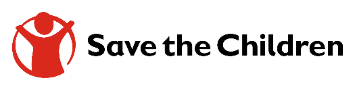 Date: September 26 2023Save the Children is the world’s leading, independent organisation for children         Invitation for Tender Save the Children International (SCI) is hereby inviting the tender from interested, experienced, and bona fide suppliers for supplying ICT Hardware (Laptop, Desktop, TAB, and Smartphone) for Save the Children in Bangladesh. For details please see the IFT schedules, which are available at http://procurement.scibd.info/ under tender notification. A downloaded copy is acceptable for tender participation.Description, submission time & date: Special Instruction:  All activities in connection with the said procurement of Goods/Services will be guided as per the SCI’s Procurement Policies.If it is not possible to receive & open the tender on the scheduled date for any unavoidable circumstances, the same will be received and opened on the following working date at the same time and same place.   Head of  Supply ChainSLName of IFTReference No.Pre-Tender Meeting Schedule Last date of Tender Submission1Framework Agreement for supplying ICT Hardware (Laptop, Desktop, TAB and Smart Phone)IFT/SCI/BDCO/FY-23/(Manual)001111:00AM on 02/10/2023At Save the Children, Country Office, House CWN (A) 35, Road 43, Gulshan 2, Dhaka 1212, BangladeshBy October 19, 2023, at 03.00 PM